                    SRDEČNĚ VÁS ZVEME NA
   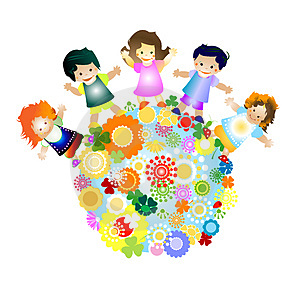             MRAVENIŠTĚ ANEB
       SOUTĚŽ O NEJHEZČÍHO FERDUKTERÁ SE USKUTEČNÍ 21.KVĚTNA MEZI 14:30-17:00 HOD V PROSTORÁCH MC FERDA SVITÁVKA  jako součást projektu NAŠIM NEJMENŠÍM(V PŘÍPADĚ NEPŘÍZNIVÉHO POČASÍ SE CELÁ AKCE BUDE KONAT V PROSTORÁCH ZÁMECKÉHO SKLENÍKU A OBECNÍHO ÚŘADU)PROGRAM AKCE:DĚTSKÁ TVORBA NA TÉMA FERDA MRAVENECVYHODNOCENÍ KORESPONDENČNÍ SOUTĚŽEVÝSTAVA OBRRÁZKŮ V ZÁMECKÉM SKLENÍKUNA HOJNOU ÚČAST SE TĚŠÍ: MC SVITÁVKA           KONTAKTNÍ OSOBY: JANA STRECKOVÁ(604 931 006), ŠÁRKA BARTOŇKOVÁ(605 964 783)